Year 5 Learning (1.2.21) Alternative Year 5 Learning (1.2.21) Alternative Exercise Jog on the stop for thirty seconds, do 10 start jumps and 10 pencil jumps. 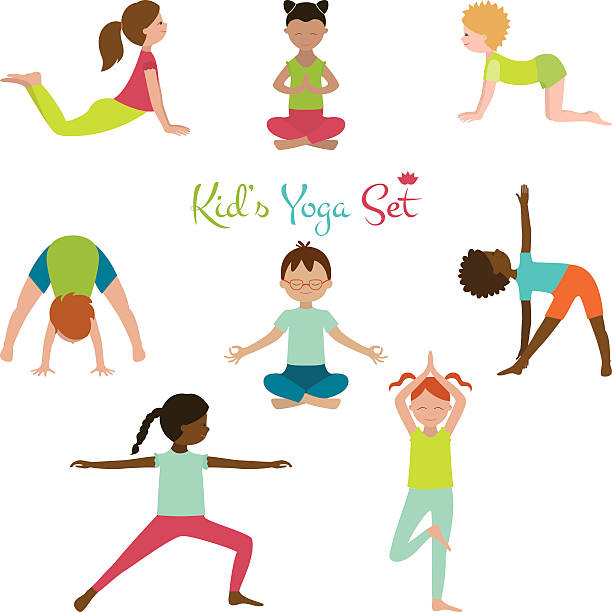 Now try some of these yoga moves and try to hold each position for at least ten seconds. Exercise Jog on the stop for thirty seconds, do 10 start jumps and 10 pencil jumps. Now try some of these yoga moves and try to hold each position for at least ten seconds. English Watch or read the PowerPoint for English looking at possessive and personal pronouns. Then complete the sentences using the possessive or personal pronoun from the box. Can you create four sentences using a possessive or personal pronoun? Red RWI – Watch or Read the PowerPoint for Ditties .Use the pictures in Red to retell the story. You can write words or sentences to help. English Watch or read the PowerPoint for English looking at possessive and personal pronouns. Then complete the sentences using the possessive or personal pronoun from the box. Can you create four sentences using a possessive or personal pronoun? Red RWI – Watch or Read the PowerPoint for Ditties .Use the pictures in Red to retell the story. You can write words or sentences to help. MathsWatch or read the PowerPoint to measure the perimeter of a shape. Then complete the Alternative maths work finding the perimeter of the different shapes. Remember you need to find every side of the shape not just the ones shown.MathsWatch or read the PowerPoint to measure the perimeter of a shape. Then complete the Alternative maths work finding the perimeter of the different shapes. Remember you need to find every side of the shape not just the ones shown.HistoryWatch or read the PowerPoint for alternative history about the Mayan number system. Can you find any similarities and differences between the number system they use compared to ours? Use the clues to help.HistoryWatch or read the PowerPoint for alternative history about the Mayan number system. Can you find any similarities and differences between the number system they use compared to ours? Use the clues to help.ReadingLook at the PowerPoint for alternative reading - Look at the title. Do you know any other stories about giants?  Look at the picture. What are all the children doing? Do you think the children want to be looking after the Giant? Why? Read the back cover blurb. How do you think the children might get their own back? Read the vocabulary to understand words in the book. RWI Pink – Read ‘Pink read write inc about Sam’s bag. Can you retell the story? RWI Ditties - Read the ‘ditties’ PowerPoint. Practise the speed sounds and read the ditty. Spelling Today we are looking at spelling words containing the digraph ‘ea’. Practise spelling each word, use it in a sentence and play hangman. Beat                               seat                       bead Remember school website is:	http://www.moorside.newcastle.sch.uk/websiteIf stuck or want to send completed work then email linda.hall@moorside.newcastle.sch.uk  